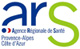 Réponse sur boite mail de votre délégation départementale APPEL A PROJET 2019 modernisation des structures médico-sociales (UEROS, CRP) destinées à la prise en charge des accidentés de la route	     DOSSIER DE CANDIDATUREREPONSE DE L’ETABLISSEMENT DE SANTE XX (nom,adresse, Finess)….RESPONSABLE DU DOSSIER dans l’ETABLISSEMENT A remplir par l’Etablissement (maximum 4 à 6 pages)…….Joindre un devis pour un équipement ou un chiffrage prévisionnel détaillé pour la réalisation de travaux d’aménagement en distinguant chaque projet : travaux, achat de matériel ou projets d’investissements.	Date et Signature du représentant légal de l’établissementNOMPRENOMFONCTIONTELEPHONEMAIL